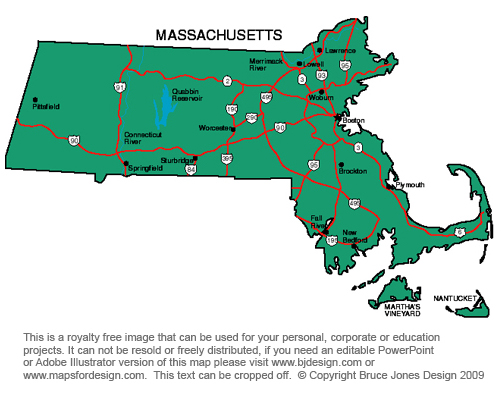 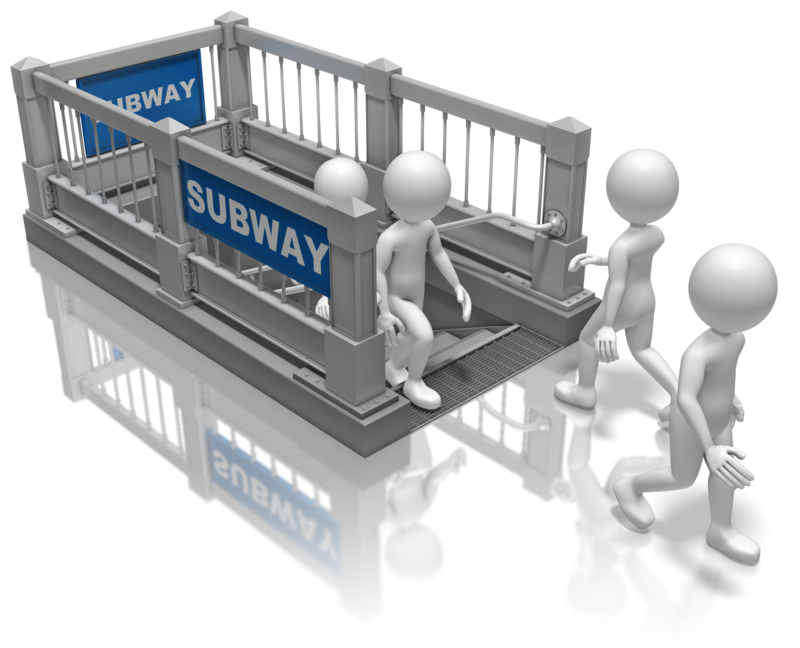 Massachusetts Transportation ResourcesMass Mobility
Initiative to increase mobility for seniors, people with disabilities, veterans, low-income commuters, and others who lack transportation access in Massachusetts.
www.mass.gov/orgs/massmobility Massachusetts Department of Transportation www.massdot.state.ma.usMassachusetts public and private transit systems
www.apta.com/research-technical-resources/public-transportation-links/massachusettsMassachusetts Regional Transit Authoritieshttp://matransit.comMassachusetts Human Service Transportation Office -  www.mass.gov/hstMassachusetts Ride Match – www.massridematch.org MassCommute
Massachusetts Transportation Management Associations - private, non-profit association of businesses that join together to improve commuting options. www.masscommute.com September 2019